CONSTITUTION ANDBY-LAWS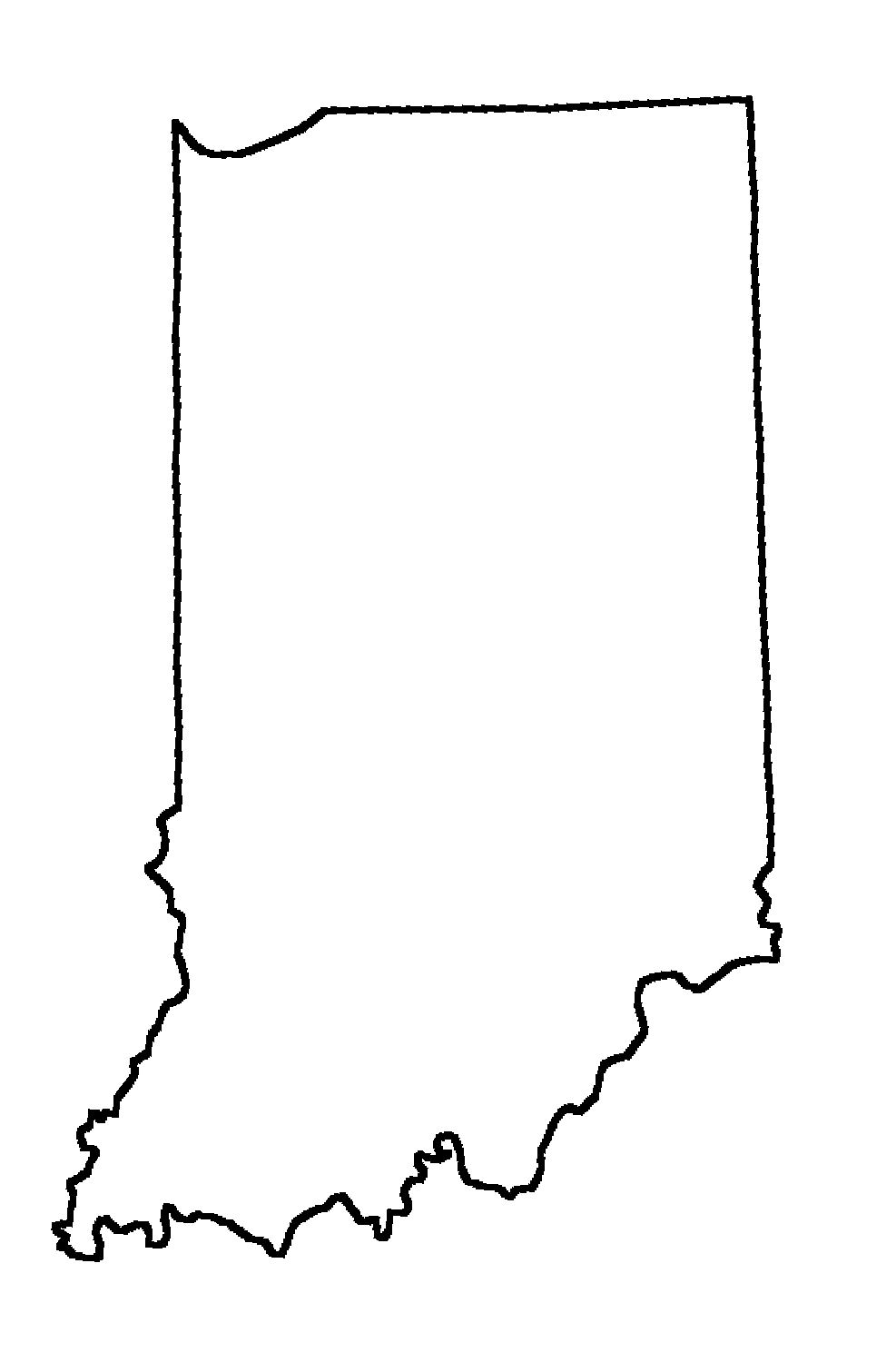 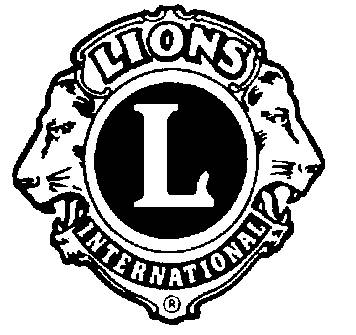 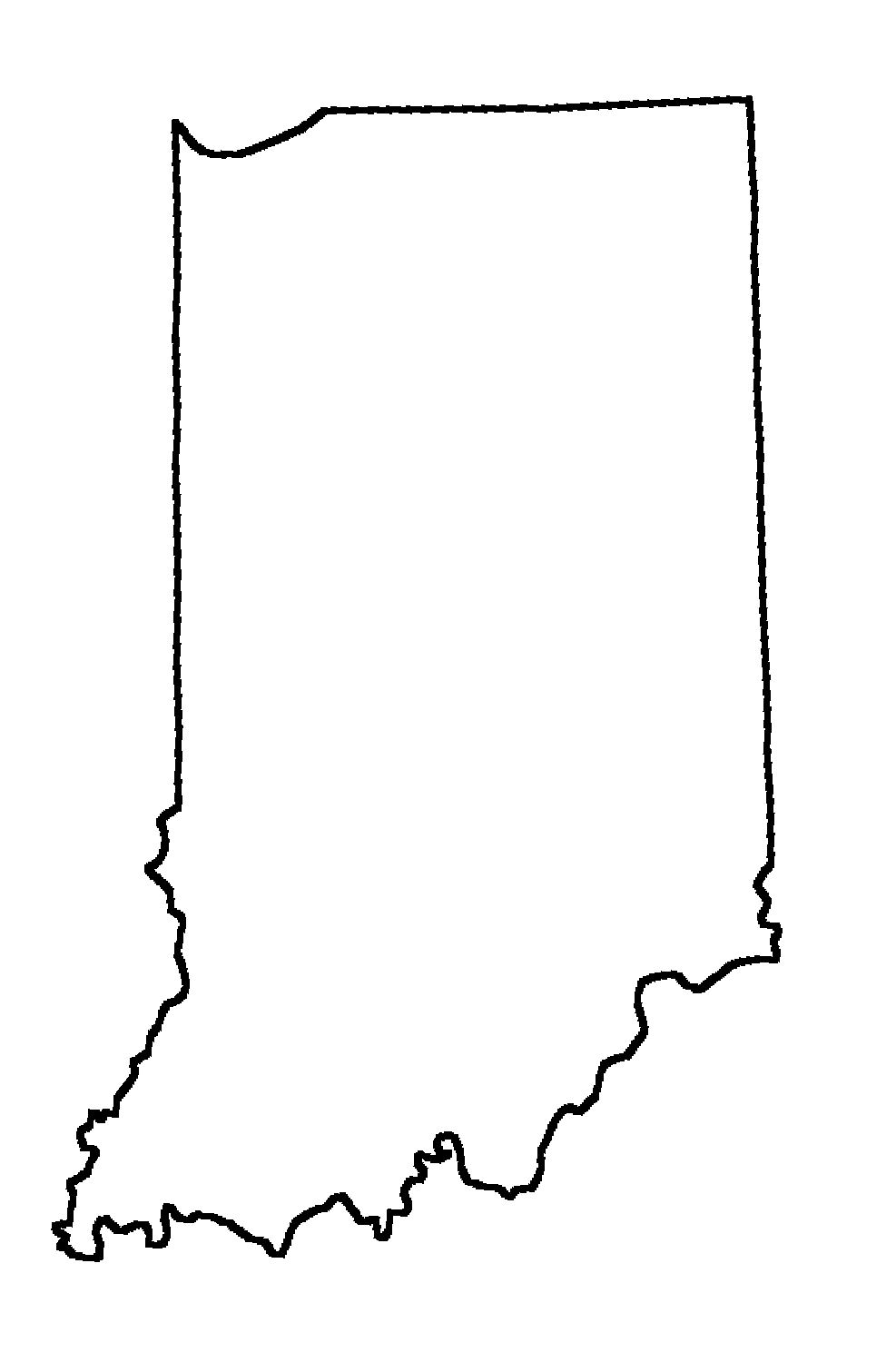 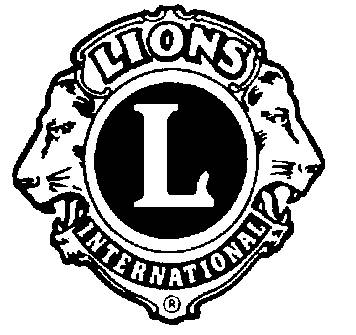 LIONS OF MULTIPLE DISTRICT 25AMENDED AT THE 2024 STATE CONVENTIONNOBLESVILLE, INDIANALions of Constitution and By-Laws (Revised 2022—Indianapolis, IN)Table of ContentsConstitutionARTICLE								                             PAGEArticle I	Name								                      5Article II	Objectives					    	_____                       5Article III	Membership                   _________			___     	 5            Article IV	State Officers					                                 7Article V	State Council			        			                                 9Article VI	State Convention					                               10Article VI A     Convention                                                                  12Article 	 International Convention Committee	                                 12Article VIII	District Officers		           	    	                                  12Article IX	Past overnors Club			                                   13Article X	Finance and State Funds				                                     13Article XI	State Projects			          	        	                                                                             17Article XII	Indiana Lions Foundation & State Office Holding Corporation          18Article XIII	Indiana Lions Eye Bank, Incorporated (ILEBI)                                  19Article XIV	Amendments						                                    20By-LawsArticle I 	Nominations and Elections			          	                               22Article II	Candidates for International Office		                               23Article II A      Procedure for a Special Convention to Endorse a Candidate for                           International Third Vice President                                                     24                                                                   Article 	State Convention and Host Club			                               26Article IV	State Council						                               27Article V	State Comptroller					                               28Article VI	District Governors Cabinet Organization		                               29Article 	First and Second Vice District Governors	                               30       Article VIII	Cabinet Secretary-Treasurer	       		                                 31       Article IX	Region Chairperson					                                 31Article X	Zone Chairperson and District Governor’s Advisory Committee           33Article XI	District Governor’s Honorary Advisory Committee	                       34Article XII	State Committees					                                       34Article XIII	Multiple District Administrative Secretary		                                  38Article XIV	Fiscal Year			                                                                39Article XV	Amendments						                                 39CONSTITUTIONARTICLE INameSection 1.	This organization, Multiple District 25, State of Indiana, the International Association of Lions Clubs, here after shall be known as the "Lions of Indiana" or by its corporate name, “Lions of Indiana, Inc”.Section 2.	Wherever the male gender or onoun appears in this Constitution and By-Laws, it shall be intereted to mean both male and female Lions or persons.ARTICLE IIObjectivesSection 1.	The objectives shall be to provide the Lions of Indiana with an efficient organization, headed by the District Governors of all Districts within the state, for the purpose of advancing Lionism and to provide proper administration thereof.ARTICLE IIIMembershipSection 1.	The membership of the Lions of Indiana shall consist of all Lions Clubs in the state of Indiana duly chartered by the International Association of Lions Clubs; and shall consist of seven (7) districts.    Districts shall be known as:  25-A, 25-B, 25-C, 25-D, 25-E, 25-F and 25-G.District 25-A shall consist of the following counties:  Lake, Porter, LaPorte, Starke, Jasper,  and Pulaski.District 25-B shall consist of the following counties:  LaGrange, Steuben, DeKalb, Noble, Whitley, Allen, Adams, Wells and Huntington.District 25-C shall consist of the following counties:  Cass, White, Benton, Carroll, Tippecanoe, Warren, Clinton, Boone, Montgomery, Fountain, Vermillion, Parke, Putnam, Hendricks, Morgan, Owen, Clay and Vigo.District 25-D shall consist of the following counties:  Jay, Blackford, Grant, Howard, Tipton, Hamilton,  and Randolph.District 25-E shall consist of the following counties:  Crawford, Knox, Gibson, Pike, Dubois, , , Floyd, Harrison, Perry, Spencer, Warrick, Vanderburgh, Posey, Sullivan, Greene, , Brown, , , Martin and Daviess.District 25-F shall consist of the following counties:  , Hancock, Henry, , Union, Fayette, Rush, , Johnson, Bartholomew, , , , Ripley, , , , , Scott and .District 25-G shall consist of the following counties:  , , , , Kosciusko, Wabash and .Section 2. Any single District or  Multiple District 25 wanting to add one or more Sub-District thereto or to otherwise change or redistrict any one or more existing Sub-Districts in any way shall submit to the Board of Directors of the International Association of Lions Clubs a redistricting oposal apoved by a convention of the respective Single or Multiple District.Section 3. No such redistricting oposed shall be considered by the Board of Directors unless each oposed Sub-District shall contain at least thirty-five [35] Lions Clubs with a total membership of no less than one thousand two hundred fifty [1,250] members in good standing.Section 4. Before a redistricting plan may be submitted to the International Board of Directors for apoval the following ocedures needs to have been used in the Multiple District:(a) The Multiple district redistricting oposal needs to bepresented to each of the Sub-Districts for apoval. At least two-thirds [2/3] of the convention of Sub-Districts in the Multiple District [Lions District 25] must approve.(b) The redistricting oposal must be apoved at the State Convention by a two-thirds [2/3] vote of the delegates at the convention.Section 5. In the event the International Board of Directors apoves such Redistricting oposal, it shall become effective at the close of the annual International Convention which next follows the date of such Board apoval; PROVIDED, however that delegates from Clubs which will comise the respective new Sub-Districts shall elect a overnor and may adopt a Constitution and By-Laws at a meeting held in conjunction with the Convention, held after said Board apoval and ior to said International Convention, of the District (Sub, or Multiple) being redistricted.  If any existing Sub-District is substantially realigned, the delegates of the Clubs which comise said Sub-District may elect a overnor at a meeting of the registered delegates of the Sub-District in attendance at the annual Convention of the Multiple District.ARTICLE IVState and Corporate OfficersSection 1.	The elected officers in the state shall be the overnors and the First and Second Vice overnors of all the Districts within the state, the State Comptroller and the elected International Convention Committee members.Section 2.	A candidate for the office of overnor shall meet the qualifications specified by Lions International in the International Constitution.Section 3.	A candidate for the offices of First and Second Vice overnor shall meet the qualifications specified by Lions International in the International Constitution.Section 4.	The State Comptroller shall be elected for a two (2) year term beginning July 15th following the election.  If a vacancy occurs in the office of State Comptroller, a replacement shall be named by the State Council until the next State Convention at which time a successor shall be elected for a two (2) year term.  Each District shall conduct an investigation to determine if it has a qualified candidate for State Comptroller.  If any district has more than one (1) qualified candidate who desires to be considered, that district will hold a special onvention to select one (1) candidate from that district.  Only one (1) candidate may be esented from each district.  The candidate shall furnish a statement in writing showing that such candidate is willing to be nominated, will serve if elected, and setting forth the candidate’s qualifications for such office.  Each such written statement shall be submitted by the overnor to the State Council Chairperson with a copy to the State Nominations and Elections Committee Chairperson at least ten (10) days before the opening of the State Convention.Section 5.	The State Comptroller, after being elected, may be removed by a two-thirds (2/3) vote of the Council of Governors and Convention Committee for just cause, and then only after a written complaint or statement of charges have been esented to the State Comptroller, and an opportunity given to such State Comptroller to appear and esent a defense before the Council of Governors and Convention Committee.Section 6.	Elected members of the Indiana International Convention Committee shall be elected at the State Convention from among candidates nominated at the onventions. The ocedure for nomination of a candidate from a district shall follow the ocedure set forth in the By-Laws of said district. Such nomination shall be submitted by the overnor to the State Council Chairman with a copy to the State Nominations and Election Committee Chairman at least thirty days before the opening of the State Convention.  The qualifications for an elected member of the International Convention Committee are set out in Article  of this Constitution.Section 7.	The Indiana International Convention Committee Chairperson, after being elected, may be removed by a two-thirds (2/3) vote of the Council of Governors and Convention Committee for just cause, and then only after a written complaint or statement of charges has been esented to the Convention Committee Member and an opportunity given to such Member to appear and esent a defense before the Convention Committee.Section 8.	The corporate officers of the Lions of Indiana, Inc. shall be as follows: Corporate President		current Council Chairperson Corporate Vice President	current Vice Council ChairpersonCorporate Secretary	current State Administrative SecretaryCorporate Treasurer	current State ComptrollerCorporate Directors	all current District GovernorsARTICLE VState CouncilSection 1.	The State Council shall be composed of the overnors and one (1) Immediate Past overnor who shall serve as Council Chairperson.Section 2.	At, or within two (2) weeks following the adjournment of the State Convention, the outgoing State Council Chairperson shall convene a meeting of the incoming Governors to select a Council Chairperson from the outgoing overnors.Section 3.	A majority of the State Council shall constitute a quorum.Section 4.	The Council Chairperson shall call the first meeting of the State Council to be held within sixty (60) days after the date on which the overnors officially take office.  Subsequent meetings shall be held at such times and places as deemed necessary and advisable, ovided, however, each Governor shall have ten (10) days advance notice.  Attendance waives notice of meeting.  Subsequent meetings can be called by either the Council Chairperson or a majority of the members of the Council of Governors.Section 5.	The State Council members shall serve without compensation.  However, they may be reimbursed for expenses reasonably related to and incurred in the discharge of their duties, in agreement with the Rules of Audit established by the International Board of Directors.Section 6.	All meetings shall be open to any member in good standing of any Lions Club in .  Closed executive sessions may be held on occasions for discussion purposes only.Section 7.	The Council of Governors is authorized to adopt a Policy Manual which shall contain suggestions and guidelines for the operation of the State Council and may be added to or amended by the Council.  The manual shall be distributed to the incoming Council and the Chairperson of each State Committee.  A copy of the manual shall be available to any Lion.Section 8.	In the event of a vacancy in the office of Council Chairperson, the overnors serving on the State Council shall fill the vacancy by electing a new Council Chairperson at their next meeting for the balance of the term.ARTICLE VIState ConventionSection 1.	A convention of the Lions of Indiana shall be held each year, at least thirty (30) days before the date of the International Convention.  The State Convention shall be held at a place selected by the State Council and the host club(s) and shall be held on Friday, Saturday and Sunday.Section 2.	The State Council shall have complete responsibility of all phases of the State Convention, including approving all programs, entertainment and meetings as may be suggested or planned by the State Convention Planning Committee.  They shall always counsel and cooperate with the host club.Section 3.	A meeting of each District within the state shall be held at the State Convention at which elections for overnor and Vice overnor may be held.  Reports shall be esented by the overnor and other district officers.Section 4.	(a)	Each club in good standing shall be entitled to one (1) delegate and one (1) alternate for each ten (10) members or major fraction thereof, who have been enrolled for at least one (1) year and one (1) day in the club, as shown by the records of the International Office on the first day of the month eceding the month during which the convention is held, ovided, however, that each such club shall be entitled to at least one (1) delegate and one (1) alternate.  Each club shall be considered in good standing when all dues have been paid to the International Association of Lions Clubs and the Lions of Indiana fifteen (15) days prior to the close of credential certification.(b)	Only certified delegates shall be entitled to vote on any question.  Every delegate must be personally present.  No delegate may cast more than one (1) vote on any question.  In the case of an emergency absence of a certified delegate, an alternate delegate may vote in lieu of a specific delegate of their Club at the discretion of the Alternate’s Cabinet Secretary and other Sub abinet Secretary. The State Council shall, by rule, ovide a method whereby delegates may be identified or segregated in the Convention Hall to expedite the voting.(c)	All current and Past overnors, when operly registered and certified, shall be an accredited delegate to the State Convention, but shall not be counted in the delegate quota of their club for such convention.(d)	Every member in good standing of a chartered Lions Club in good standing in the state, shall be entitled to speak on any question before the convention, subject to and in agreement with the convention rules.(e)	Each club that is not in good standing shall be notified of their status by the State Secretary forty-five (45) days before the State Convention.  A list of such clubs will be sent to the overnor so he/she may work with the club(s) to obtain good standing status.Section 5.   Fifty (50) delegates shall constitute a quorum for the transaction of all business properly brought before the Convention, including the amendment of the Constitution and/or the By-Laws.  A majority of the votes cast at the Convention at the time of voting, ignoring blank ballots and abstentions, in favor of the question on the ballot or before the delegates shall constitute passage of the question or motion on the ballot or before the delegates and constitute adoption of the question on the ballot or motion before the delegates, except that a two-thirds (2/3) majority shall be necessary for the amendment of the Constitution and the By-Laws, as provided by Article XIV of this Constitution.Section 6.	No rules shall be adopted or used at any State Convention that are contrary to Robert's Rules of Order.Section 7.	(a)	All candidates standing for election or a vote of endorsement at the State Convention shall have their names placed in Nomination at the first business session at the State Convention.  All Nominations of all announced and qualified candidates shall be made by the State Chairperson of the Nominations and Elections Committee.  Nominations from the floor may be allowed only if there are no declared and qualified Candidates for that office.(b)  The State Chairperson of Nominations and Elections Committee shall determine the required qualifications of any candidate by placing the name of the candidate in Nomination.(c) Any Candidate may have a Seconding Nomination not to exceed three (3) minutes.  Candidates may have a floor demonstration after being nominated for a maximum of five (5) minutes if they so desire.ARTICLE VI ASpecial State Convention       Section 1.  	A special convention of the Lions of Indiana may be held when and as needed for the sole purpose of endorsing a candidate from  for the office of Third Vice President of Lions Clubs International. The convention shall be held at a time and place designated by the State Council of Governors.ARTICLE  International Convention CommitteeSection 1.	There shall be an Indiana International Convention Committee consisting of (6) members; the State Council Chairperson, the State Comptroller, the State Administrative Secretary, and three (3) elected Past overnors. The three (3) elected members shall be a member in good standing of a Lions Club from different Districts.Section 2.	This article shall become effective , after the elections are held at the Lions of Indiana State Convention in .  Starting with the State convention in 1996, one Past overnor will be elected each year for a term of three (3) years.ARTICLE VIIIDistrict OfficersSection 1.	The officers of each District shall be the members of the abinet, which shall consist of the overnor (who shall be the esiding officer), the Immediate Past overnor, the First and Second Vice District Governors, the Cabinet Secretary-Treasurer or Cabinet Secretary and Cabinet Treasurer, the Region Chairpersons, the Zone Chairpersons, and such other members as the onstitution and By-Laws may ovide.Section 2.	All members of the abinet shall have equal voting rights.  There shall be no voting by oxy.Section 3.	There shall be no salary paid to any officer of any District in Multiple 25.Section 4.	The overnor and the First and Second Vice District Governors shall be elected at the annual onvention, and shall take office immediately on the adjournment of the International Convention next succeeding their election, and shall serve until the adjournment of the next International Convention.ARTICLE IXPast overnors ClubSection 1.	A Past overnors Club may be organized with membership consisting of qualified Past overnors.Section 2.	Such club may adopt a Constitution and By-Laws oviding for the purpose of such club and qualifications of membership.ARTICLE XFinance and State Funds           Section 1.  Cabinet Secretary-Treasurer shall charge against and collect from each Lions Club in the District, the State per capita dues.
       (a)  The State per capita dues are sixteen dollars ($16.00) per member each year, to be paid semi-annually according to the records of the June and December monthly membership reports and shall be payable within (30) days of the date of billing.   The apportionment thereof shall be made in agreement with Section 2 of this article.
       (b)  Subsection (a) of this article will not apply to students who are members of campus clubs. Section 2.	The State per capita dues referred to in the foregoing section shall be allocated for the following purposes:(a)	Two dollars ($2.00) per year for the overnor's Administration Fund;(b)	Ten dollars and seventy-five cents ($10.75) per year to the State Administration Fund;(c)	One dollar and twenty-five cents ($1.25) per year to the State Convention Fund;(d)	One dollar and twenty-five cents ($1.25) per year to the International Convention Fund;(e)	Seventy-five cents ($.75) per year to the International Candidate Reserve Fund to be accumulative from year to year and used for the promotion of a Candidate for International Office.Section 3.	The State Budget and Finance Committee shall epare a budget each year for the Council of Governors.  The budget, using the above allocations, shall reflect an estimate of the amount of income available and the money required to operate the financial business of the Lions of Indiana.  The budget shall be balanced and shall not exceed available funds.  The budget shall be esented to the Council at their first meeting of the year.Section 4.	No funds shall be cumulative except the balances remaining in the State Administration Fund; the International Convention Fund not to exceed a reserve of $10,000.00, and the International Candidate Reserve Fund not to exceed a reserve of $35,000.00.  and the State Convention Fund not to exceed a reserve of $10,000.00 with $2,000.00 of said fund to be set aside solely for the purpose of making payment of deposits to Hotels and/or Convention Centers if required to bind contracting of facilities in year ior to State Convention. All other remaining balances as of June 30th shall revert to the State Administration Fund.Section 5.	The Cabinet Secretary-Treasurer shall retain from each Lion’s semi-annual state per-capita dues collected the sum of one dollar ($1.00) for the overnor's Administration Fund.  The Cabinet Secretary-Treasurer shall, on the first day of each calendar month, pay the balance to the State Comptroller and shall furnish therewith a statement showing the clubs that have paid their state per capita dues and the amount paid by each club.  The State Comptroller shall, immediately upon receiving money, allocate such money to the funds designated in Section 2 of this article and make such money immediately available for such use.Section 6.	Funds received by a Cabinet Secretary-Treasurer or the State Comptroller, which are designated for a State or District Project, shall be forwarded to the Treasurer of the oject no less than monthly.  Funds received by a Cabinet Secretary-Treasurer or the State Comptroller that have been designated for any other specific purpose shall be treated as restricted funds.  If such restricted funds are invested to earn interest until disbursed, all interest earned shall be part of said restricted funds.Section 7.	The State Comptroller shall make a detailed financial report within thirty (30) days after completion of each fiscal year to the Council.  That report shall be available upon request.  Section 8.	That part of the state per capita dues allocated to the State Convention Fund shall be disbursed by the State Comptroller for the use of the State Council in financing the next State Convention.  The Convention shall be financed entirely from the State Convention Fund.  There shall be no registration fees nor special assessments made for this purpose.  Said Convention Fund shall be disbursed upon apoval of the State Council.  Ten (10) percent of the total of said fund shall be retained by the State Comptroller until twenty (20) copies of a complete report of the convention oceedings and an accounting shall be given to the State Council setting forth receipts and disbursements of the State Convention.Section 9.	No state per capita dues whatsoever other than as ovided in this article shall be levied or allocated against any member of the Lions of Indiana.Section 10.  Special Assessments(a)	In the event that Lions Clubs International awards a city in the State of Indiana an International Convention, a per capita special assessment will be levied against all members of the Lions of Indiana, Inc. in the amount of two dollars ($2.00) per year for five (5) years.  Such assessment will begin at the next regular state per capita dues invoicing after the award of the convention and shall end after five (5) complete years.(b)	In the event that the Lions Clubs InternationalDirectors of North America award a city in the State of  a USA/Canada Lions Leadership Forum, a per capita special assessment will be levied against all members of the Lions of Indiana, Inc. in the amount of one dollar ($1.00) per year for two (2) years.  Such assessment will begin at the next regular state per capita dues invoicing after the award of the forum and shall end after two (2) complete years.(c)    Special assessment funds shall be invoiced andpaid on the same basis as the state per capita dues and shall be retained in a state comptroller’s restricted fund or be transferred to the Host Committee Treasurer by the State Comptroller.  The Council of Governors of the Lions of Indiana, Inc. shall approve the Host Committee Treasurer before authorizing the automatic transfer of the restricted funds to the Host Committee Treasurer for deposit.(d)	Any funds remaining in the International ConventionHost Committee Fund or the USA/Canada Lions Leadership Forum Host Committee Fund after said convention or forum is completed shall be paid to the Lions of Indiana Administration Fund.     Special assessment funds transferred by the StateComptroller to a host committee treasurer shall be subject to the state audit committee on the same basis as the funds held and managed by the state comptroller.Section 11.   The State Council shall obtain, and/or renew annually, a fidelity surety bond to cover the State Comptroller, the Cabinet Treasurer of each district, and any other person so designated to have control over state and/or district funds as deemed appropriate by the State Council.  The amount of coverage to be not less than the maximum net sums of money anticipated to be in the custody of each such Official at any given time during the term of each such office.  The State Council shall obtain, and/or renew annually, an Officers and Directors Liability Insurance policy to cover the State Council Chairperson, the State Administrative Secretary, the State Comptroller, the District Governors, the Vice District Governors, the Indiana International Convention Committee Chairperson, the State Convention Chairperson, the Cabinet Secretary of each District, and any other District or State Official as deemed appropriate by the State Council.  The amount of coverage to be not less than ten thousand dollars ($10,000) per occurrence at any given time during the term of each such office.The premium for such bond(s) and policy(ies) shall be paid from the State Administration Fund.Section 12.	The State Council shall examine the books and accounts of the State Comptroller from time to time.  The State Comptroller shall ovide an itemized account of all receipts and disbursements made during the fiscal year.  Said report shall be audited by an audit committee that shall be composed of one (1) member from each District.  Their appointments are to be designated by their respective overnors.  The audit shall be completed and a report of the Audit Committee made to the Chairperson of the Council of Governors more than thirty (30) days before the Second Council meeting.  The Audit Committee may employ accountants to help them to such extent as they shall see fit.  The accountant or the accounting firm shall be subject to the apoval of the State Council.  The State Comptroller shall mail a financial statement to each member of the State Council at least ten (10) days before each State Council Meeting.ARTICLE XIState ProjectsSection 1.	The State Projects of Multiple District 25 are:  Lions Cancer Control Fund of Indiana, Inc; Indiana Lions for Leader Dog, Inc;  Speech and Hearing, Inc. and  for the  for the Blind and Visually Impaired, Inc.Section 2.	The Lions of Indiana shall omote financial support of the State Projects. Each district shall elect or appoint three (3) Lions to reesent their District in each oject. A Lion so elected or appointed shall serve a three (3) year term.Section 3.  Any vacancy on the Board of Trustees of a State Project shall be filled by an appointee of the Governor of the District from which the vacancy occurs for the balance of the term.Section 4.	The State Chairperson of each State Project shall submit the following reports to the State Council Chairperson: (a)	Copy of annual budget within ten (10) days following adoption;(b)	Copy of the minutes of each meeting within thirty (30) days;(c)	Copy of all audit reports within thirty (30) days following completion of the audit; and(d)	Financial summary showing income and expenses ten (10) days ior to each Council Meeting.Section 5.	The following financial management and audit ocedures shall apply to all State Projects:(a)	The monthly bank statements shall be mailed to the State Project Chairperson/President or designated person other than the Treasurer, who will insure that the Bank Reconciliation is affected and is in agreement with the financial records for the same period.(b)	Each overnor will forward the annual list of contributions for each State Project to the incoming Council Chairperson in July; who, in turn, will obtain verification from the incoming Chairperson/President of each State Project within (60) days.Section 6.  A State Committee wanting to become a State Project shall submit a Resolution to the Resolutions Committee for review and recommendations. The Resolutions Committee shall epare a ballot for the next State Convention for voting on submitted Resolutions.  The Resolution has to receive a majority of the votes of the registered delegates at the Convention for apoval.  After the resolution has been apoved at the State Convention, it shall be submitted to the Constitution and By-Laws Committee in amendment form to be put on the ballot at the next State Convention.ARTICLE XII Foundation and State Office Holding CorporationSection 1.	There is hereby created a Board of Trustees for the  Foundation, Inc. and the Lions of Indiana State Office Holding Corporation, Inc., consisting of three (3) Trustees from each District in the Lions of Indiana Multiple District 25 to serve on the Board of each Corporation.Section 2.	A Trustee shall be elected at the onvention each year for a term of three (3) years.  The term of office shall begin July 1st following election.  The management of the affairs of each Corporation shall be vested in the Board of Trustees.Section 3.	Any vacancy on the Board of Trustees shall be filled by an appointee of the Governor of the District from which the vacancy occurs for the balance of the term.Section 4.  The Indiana Lions Foundation and State Office Holding Corporation shall make available the following reports to the State Council Chairperson upon written request:Copies of the annual budget for the Board of Trustees;Copies of minutes of the Board of Trustees meetings;Copies of audit reports;Financial summary showing income and expenses.Section 5.	The monthly bank statements shall be mailed to the Foundation President or designated person other than the Treasurer, who will insure that the Bank Reconciliation is affected and is in agreement with the financial records for the same period.ARTICLE XIIIIndiana Lions Eye Bank, Incorporated (ILEBI)Section 1.  The Indiana Lions Eye Bank, Incorporated (ILEBI) was established by the Lions of Indiana in 1959, with the purpose, scope, and objectives being:  The conservation and restoration of human sight, the prevention of blindness, the support of eye research, and the education about and promotion of human tissue for transplant.  Section 2.  The ILEBI shall abide by the terms and provisions established by Lions Clubs International for Lions Eye Banks.  The Lions of Indiana shall promote the financial support of the ILEBI and its programs and objectives outlined in Section 1.  Section 3.  The ILEBI shall be governed by a Board of Trustees consisting of: Three (3) Lions from each District of Indiana Multiple District 25 elected to serve a three (3) year staggered term at the District Conventions.  Their term of office shall begin on July 1st following election.  Any vacancy of a Trustee elected per Section 3 (a) shall be filled by a qualified appointee of the District from which the vacancy occurs for the balance of the term. The Board of Trustees may appoint additional Trustees, Lions or non-Lions, to serve for three (3) year terms.  However, the total number of Trustees per Section 3 (c) shall be less than the total number of Trustees from Section 3 (a).Section 4.  The ILEBI shall make available the following reports to the State Council Chairperson upon written request:Copies of the annual budget for the Board of Trustees;Copies of minutes of the Board of Trustees meetings with the exception of Executive Sessions;Copies of audit reports;Financial summary showing income and expenses.ARTICLE XIVAmendmentsSection 1.	This Constitution and By-Laws may be amended only at a Convention of the Lions of Indiana by a two-thirds (2/3) vote of the ballots cast at the time of voting, ignoring blank ballots and votes of abstention. Section 2.	Any Lion who is a member in good standing of a Lions Club in Multiple District 25 may opose an amendment to the State Constitution and   By-Laws. Such oposal must be ratified by the State Council, a State Project, a State Committee, a District, or a Lions Club and then submitted by the ratifying entity. Proposed amendments must be submitted in writing to the State Constitution and By-Laws Committee no later than thirty (30) days before the January Council of Governors meeting. Section 3.  All oposed amendments must be reviewed by the State Constitution and By-Laws Committee. Such review is solely for the purpose of allowing the Committee to correct spelling and typographical errors, recommend changes in wording in order to clarify the intent of the submitter, and to determine if the oposed amendment duplicates or violates any current ovisions of the International Constitution and By-Laws.	Section 4.  An amendment to the Constitution and By-Laws of Multiple District 25 that has been voted upon at the Multiple District Convention of the Lions of Indiana three (3) times during a five (5) consecutive year period, and not approved each time, shall be prohibited from being submitted for voting at the Multiple District Convention in any form at the subsequent three (3) consecutive Multiple District 25 Conventions after the convention at which the amendment was defeated.  This prohibition would prevail, no matter the wording of a proposed amendment, if in the opinion of the Multiple District Constitution and By-Laws Committee the proposed amendment would achieve the same result as that of a defeated amendment.Section 5.  (a)  All Amendments must be received from the Constitution and By-Laws Committee, by the State Council of Governors, no later than one week before the 3rd Council meeting. The State Council of Governors will review all amendments that have been properly submitted under Sections 2 and 3 of this Article, and will see that the requirements of the Committee’s review under Section 3 of this Article have been met and that all properly submitted and reviewed proposed amendments will be published and listed on the ballot at the State Convention.(b)   If a oposed amendment conflicts with the InternationalConstitution and By-laws, it will be returned to the person submitting it and not accepted until said conflict has been corrected.Section 6.  Proposed amendments shall be presented to the members of the Lions Clubs of Indiana at least thirty (30) days prior to the State Convention by publication in the February issue of the Multiple District Newsletter.  Alternative publications options, if needed, include in each District Governor’s District Newsletter, or a mass mailing (or emailing). Amendments will also be available on the Lions of Indiana, Inc. website by February 28.  Upon request, any Indiana Lion may receive a printed copy from the State Office after February 28th  Section 7.	All proposals for amendments shall be numbered when published and such proposals will be presented to the delegates at the State Convention by paper ballot bearing the published number and a short title or digest to identify the proposal.  Any title or digest used on the ballot will be epared in advance by the Constitution and By-Laws Committee for the use of the Nominations and Elections Committee.  Voting on the oposed amendments shall be on the last day of the Convention during regular voting hours.  No amendments will be accepted or considered from the floor.Section 8.	All amendments shall become effective upon the adjournment of the State Convention at which they are adopted unless otherwise specified at the time of their adoption.BY-LAWSARTICLE lNominations and ElectionsSection 1.	Each overnor shall appoint a District Nominations and Elections Committee of not more than five (5) members, each of whom shall be a member of a different regularly chartered Lions Club within the District and shall not, at the time of the appointment, hold any State, District or International Office.  Such committee members shall receive notification of their appointment at least sixty (60) days before the annual State Convention.Section 2.	The District Nominations and Elections Committee shall receive the written nomination of any member in good standing for overnor, and First and Second Vice overnor, ovided that the nomination is endorsed by a majority of the members in a good standing of the candidate’s Club, or a majority of the clubs in the District.  Each Nominations and Elections Committee Chairperson shall nominate and report at its onvention the names of such nominees as have been qualified as escribed by the International Association of Lions Clubs.  One seconding speech of not more than three (3) minutes is allowed.Section 3.	Each overnor shall designate one (1) member of the District Nominations and Elections Committee to act as Chairperson thereof and the respective chairpersons of all the District Nominations and Elections Committees shall constitute the State Nominations and Elections Committee.  The personnel of this Committee, with their addresses, shall be included in the Official call for the annual State Convention by the State Council Chairperson.Section 4.	State Convention Election balloting shall take place from 7:00 a.m. to  on the time prevailing in the Convention City on Sunday, the last day of the State Convention.  The presiding Officer shall, at each business session of the State Convention, announce when and where the election will take place.Section 5.  To be entitled to vote, delegates shall have their credentials certified by the Credentials Committee.  Credential certification shall be open on Friday, no later than 3:00 p.m. until 5:00 p.m., and Saturday from 9:00 a.m. until 4:00 p.m.  The hours of certification shall be listed and shown on the Convention Program and published in THE HOOSIER LION, certification may include a break during lunch hour. ARTICLE IICandidates for International OfficeSection 1.	When the State Council of the Lions of Indiana shall determine that there is an opportunity to successfully esent a candidate for an International Office, the following ocedure will be required:(a)	All Past overnors of every district in the State of  shall be notified in writing by the State Council Chairperson by January 1st eceding the State Convention at which such candidate will be endorsed.  (b)	Each District shall conduct an investigation to determine if it has a qualified candidate.  If any District has more than one (1) qualified candidate who desires to be considered, that District shall hold a Special onvention to select one (1) Candidate from that District.  Only one (1) candidate may be esented from each District for any one office.  The candidate shall furnish a statement in writing showing the qualifications for office, a willingness to be nominated and to serve if elected.  Each such writing shall be submitted by the overnor to the State Council Chairperson with a copy to the Nominations and Elections Committee State Chair- person at least ten (10) days before the opening day of the State Convention.(c)	The State Nominations and Elections Committee shall review the qualifications of each candidate for Convention endorsement to be a candidate for International Third Vice-President and/or International Director, to determine that such candidate meets the requirements set forth in the Constitution and By-Laws of the International Association of Lions Clubs, before placing the name of the candidate in nomination at the State Convention.(d)	All qualified candidates for the office will have their names placed in nomination at the State Convention by the Chairperson of the State Nominations and Elections Committee.  Each such nominee shall be entitled to one seconding speech not to exceed three (3) minutes duration.(e)	The vote on the question of endorsement of a candidate for International Director or Third Vice-President shall be by secret ballot, unless there shall be only one (1) nominee seeking the same, in which event a voice vote may be taken.  The nominee receiving a plurality of the votes cast shall be declared endorsed as the Candidate of that State Convention.  In the event of a tie vote, of the nominees receiving the highest number of votes, election between them shall be by lot, conducted by the Chairperson of the State Nominations and Elections Committee.(f)	Certification of Endorsement by the Convention shall be made in writing to the International Association of Lions Clubs by the officials designated and in agreement with the requirements set forth in the International Constitution and By-Laws.(g)	No endorsement of any candidate shall be valid unless and until the ovisions of this article are met.  Section 2.	In the event a candidate for an International Office is elected at an International Convention, any State Office or State Committee Chairperson held by such candidate shall end, except the Indiana International Liaison Committee.Article II AProcedure for a Special Convention to Endorse a Candidate for International Third Vice President or International DirectorSection 1.  When the State Council of Governors shall determine that there is an opportunity to successfully present a candidate for Third Vice President or International Director of Lions International the following procedure will be required:Within ten days after the afore mentioned determination is made, all Indiana Lions who qualify for the office of Third Vice President or International Director of Lions International shall be notified by the Chairperson of the State Council of Governors or a person selected by said Chairperson of the State Council.Each District shall conduct an investigation to determine if it has a qualified candidate who desires to be considered.  If any district has more than one (1) qualified candidate who desires to be considered, the district shall hold a special district convention to select one candidate from the district.  Only one candidate may be presented from each district for the office of Third Vice President or International Director of Lions International.  The candidate shall furnish a statement in writing showing qualifications for the office, as well as a willingness to be nominated and to serve if elected.  Each such writing shall be submitted by the overnor to the State Council Chairperson with a copy to the Nominations and Elections Committee State Chairperson.  This submission shall be at least ten days before the date of the Special State Convention.The State Nominations and Elections Committee shall Review the qualifications of each candidate for Convention endorsement to be a candidate for International Third Vice President or International Director, to determine that such candidate meets the requirements set forth in the Constitution and By-Laws of the International Association of Lions Clubs before placing the name of the candidate in nomination at the State Convention.All qualified candidates for the office of Third Vice President or International Director of Lions Clubs International will have their name placed in nomination at the State Convention by the Chairperson of State Nominations and Elections Committee.  Each such nominee shall be entitled to one seconding speech not to exceed three (3) minutes in duration.The vote on the question of endorsement of a candidatefor International Director or Third Vice President shall be by secret ballot, unless there shall be only one (1) nominee seeking the same.  In that event a voice vote may be taken.  The nominee receiving a plurality of the votes shall be declared endorsed as the Candidate of the Lions of Indiana for the office of Third Vice President or International Director of Lions International.Certification of Endorsement by such Special Conventionshall be made in writing to the International Association of Lions Clubs by the Council Chairperson and State Secretary and in agreement with the requirements set forth in the International Constitution and By-Laws.No endorsement of any candidate shall be valid unless and until the ovisions of this Article II A of the By-Laws are met.Section 2.  The ocedure at such special convention shall be as follows:    Each overnor shall appoint not less than two (2) members, each of whom shall a member of a different regularly chartered Lions Club within the District to a Special Election Committee.  The Council Chairperson will appoint a Chairperson and a Vice Chairperson of the Special Convention Election Committee from among the members of the Committee.    The rules set out in Section 4 (a), 4 (b) and 4 (c) ofArticle VI of the Constitution of the Lions of Indiana are adopted as the rules for such special State Convention.     Delegates to such Special State Convention must have their credentials certified by the Special Convention Election Committee.  Credential certifications shall be open from  to  on the day of such special convention.    Such Special State Convention endorsement balloting shall take place from 1 P.M. to 2 P.M. on the day of such special convention at the site of such Special State Convention.     Immediately after the balloting is closed, the SpecialConvention Election Committee shall count the ballots and certify the person receiving the most votes for endorsement as the candidate for Third Vice President or International Director of Lions International to the State Council Chairperson.State Convention and Host ClubSection 1.  For the purpose of hosting a State Convention, MD-25 shallbe divided into three areas; the first composed of sub districts A, G, and B; the second composed of sub districts C and E; and the third composed of sub districts D and F.  The 2013 State Convention shall be hosted in area one;the 2014 State Convention shall be held in area two; the 2015 State Convention shall be hosted in area three; and thereafter rotated between the three areas in numerical order.	(c)  Any Club(s) desiring to act as a Host Club to the State Convention in the proper rotation should file a written application for the privilege with the Chairperson of the State Council by January 1st before the State Convention three (3) years prior to the Convention for which they seek to be the Host Club.(d)  The Club(s) should state in what city they propose to hold the State Convention and appear before the State Council and give a description of what facilities, means at their disposal, and other pertinent information desired to allow the State Council to pass upon the city proposed and the Club(s) ability to execute the trust as the Host Club(s).(e)  Clubs desiring to act as Host Club to the State Convention may submit their invitation for a period of time up to five (5) years.  In the event the area with the responsibility to host a State Convention fails to do so for any reason, then the area which did not host the State Convention in proper rotation shall host the next State Convention and the proper numerical order would be followed by the hosting areas thereafter.Section 2.	After such applications are received, it shall be the duty of the State Council to investigate, from all viewpoints, the places extending such invitation and award the Convention to the Host Club which in its opinion, is best equipped to handle the Convention.  The time of voting on selection of such Convention city shall be determined by the Chairperson of the State Council, but shall be fixed for a time during or before the intervening State Convention, and the next convention city shall be announced at the last business session of each State Convention by the State Council Chairperson.Section 3.	The State Council shall retain and have the absolute power to change at any time for good and sufficient reason, without the State or individual District or Districts incurring any liability whatsoever, the facilities or time of holding the State Convention.Section 4.	The Host Club shall be responsible for the necrology service at the convention.ARTICLE IVState CouncilSection 1.	The State Council is the administrative body in the formation of the plans and policies affecting the Lions of Indiana.  It shall apove all bills relating to the State Convention expenses.  Working with the Budget and Finance Committee, it shall have the management and control of all monies of the Lions of Indiana, subject to the ovisions of the Constitution and By-Laws.  It shall designate depositories for the funds of the Lions of Indiana.  It shall endeavor to create and maintain a substantial reserve in each fund in the Lions of Indiana Treasury.Section 2.	The State Council shall reimburse any Lion, from the Administration Fund, when a voucher is submitted for round trip mileage expense to a State Council meeting at which the Lion is  requested for consultation or for giving a special report as requested by the Council Chair or the Council.  The Council chair shall make the request to the Lion by letter or email.  Such reimbursement to be made pursuant to the Rules of Audit of the International Association of Lions Clubs.Section 3.	A policy manual shall be maintained by the Council of Governors and shall escribe in writing the duties of each State Committee and the Chairperson of each State Committee shall be furnished a copy of the Policy Manual each year by the State Council Chairperson.(a)	Provided, however, any matters concerning monies or constitutional matters shall be effective only after consultation with the Budget and Finance Committee or the Constitution and By-Laws Committee or both.  (b)	The Policy Manual shall be reviewed annually by the Constitution and By-Laws Committee as to the constitutionality of the document.(c)     The text of amendments to the policy manual shall be sent to the Council members and State Administrative Secretary no later than 30 days prior to the Council meeting.(d)     Amendments to the policy manual shall require a 2/3 vote of the Council.     ARTICLE VState ComptrollerSection 1.	The State Comptroller shall assist the State Council in conducting the business of the Lions of Indiana, and shall do such duties as are specified in the Constitution and By-Laws.  The State Comptroller shall have control of disbursements and receipts.  The State Comptroller shall deposit all moneys received in such bank or banks as may be designated by the Council.  The State Comptroller's accounts, books, and records shall always be open to inspection by the State Council and any auditors named by the Council and the Audit Committee.Section 2.	The State Comptroller shall be allowed payment of expenses in attending State Council Meetings and the State Convention on the same basis as members of the State Council. The State Comptroller's expenses to the International Convention shall be on the same basis the State Council authorizes for other Convention Committee Members.Section 3.	The State Comptroller may request the State Council to appoint an assistant Comptroller to assist in the duties of the State Comptroller.  Prior to the first Council meeting of the lions year, the Council may issue a request to the membership for lions interested in the position to submit their names.  The Council shall consider the recommendation of the State Comptroller when selecting an assistant Comptroller.The term of the assistant Comptroller shall expire with the term of the State Comptroller.  The assistant Comptroller may be removed by the Council for cause.ARTICLE VIovernors Cabinet OrganizationSection 1.	The overnor shall, within thirty (30) days after taking office, appoint a Region Chairperson for each Region, and a Zone Chairperson for each Zone in the District, a Cabinet Secretary-Treasurer, and such other Cabinet members as his/her onstitution and By-Laws may ovide.  Each such Cabinet member appointed by the overnor shall be a member in good standing of a chartered Lions Club in good standing within the Zone or Region or District, as applicable to the office.  If a vacancy occurs in any appointed Cabinet Office, the overnor shall fill such vacancy for the unexpired term thereof.Section 2.	The overnor's Cabinet is the deliberative and assisting body to the overnor in the formulation of administrative plans and policies affecting the welfare of Lionism within the District.  It shall serve in an advisory capacity only.  A majority of the overnor's Cabinet shall constitute a quorum.Section 3. The overnor shall call at least one (1) regular meeting of the Cabinet each quarter during the year, and the first of these meetings shall be held within thirty (30) days after the adjournment of the last International Convention. Ten (10) days written notice of the meeting of the overnor’s Cabinet shall be given to each member by the Cabinet Secretary-Treasurer.Section 4.	Special meetings of the overnor's Cabinet may be called by the overnor, or shall be called upon written request by a majority of the members of the Cabinet.  Not less than five (5) days written or telephonic notice of special meetings of the overnor's Cabinet shall be given to each member by the Cabinet Secretary-Treasurer.ARTICLE First and Second Vice District GovernorsSection 1.	To be a candidate for the office of First or Second Vice overnor, a Lion must have the same minimum qualifications as required in the Constitution and By-Laws of the International Association of Lions Clubs.  The First and Second Vice District Governors shall be elected at the same time and for the same term as the overnor.  The First and Second Vice District Governors shall serve a one (1) year term only.Section 2.	The First Vice overnor shall be the Chief Administrative Assistant to the overnor, with specific responsibilities as outlined in the International Constitution and By-Laws, and will become familiar with the duties of the overnor and be epared to assume the duties of the overnor in the event a vacancy occurs in that office.  In the event a vacancy occurs in the office of overnor, under the Constitution of the International Association of Lions Clubs, the First Vice overnor shall act as the overnor and shall perform the duties of, and have the same authority as, the overnor until such time said vacancy is filled by the International Board of Directors for the remainder of the term as ovided for in the Constitution of the International Association of Lions Clubs. In the event a vacancy occurs in the office of First Vice overnor, said vacancy shall be filled in accordance with the District, sub-or multiple Constitution and By-Laws.Section 3.  The Second Vice District Governor is subject to the supervision and direction of the District Governor with specific responsibilities as outlined in the International Constitution and By-Laws.Section 4.	If a vacancy occurs in the office of Second Vice overnor, said vacancy shall be filled in accordance with the District, sub- or multiple Constitution and By-Laws.ARTICLE VIIICabinet Secretary-TreasurerSection 1.	(a) Under the supervision and direction of the overnor and the Cabinet, the Cabinet Secretary-Treasurer shall keep an accurate record of the oceedings of all meetings of the Cabinet and shall within five (5) days after each meeting forward copies of the minutes of the same to all members of the Cabinet, and the office of the International Association of Lions Clubs.(b)	The Cabinet Secretary-Treasurer shall assist the overnor and perform such duties as are specified or implied in the Constitution and By-Laws of this Association or as may be assigned from time to time by the Cabinet.  The Cabinet Secretary-Treasurer shall sign all notices and documents issued by the District and keep the accounts required by the overnor.Section 2.	The books and records of the Cabinet Secretary-Treasurer of each District shall be subject to an audit at the end of the term of office.  The Audit Committee is to consist of three (3) Lions appointed by the overnor, and such committee, on the completion of the audit, shall omptly make a report thereon to the abinet.Section 3.	The minutes of the Cabinet Meetings, the audited financial report of the Cabinet Secretary-Treasurer and all District records shall be kept in a permanent record and transmitted annually to the successor overnor and Cabinet Secretary-Treasurer, so that all District records shall continually be eserved and be in the possession of the current District Officers.ARTICLE IXRegion ChairpersonSection 1.	The Region Chairperson shall be a member of the District  Governor's Cabinet,  and shall attend the  regular and special meetings of the Cabinet.  the Region Chairperson shall assist the overnor in the omotion of Lionism in the region by doing such other duties as may be delegated from time to time by the overnor and overnor's Cabinet.  The Region Chairperson may recommend to the overnor the Zone Chairperson to be appointed within the Region.  It shall be the duty of the Region Chairperson to see that every Club in the Region is efficiently operating under the International Association of Lions Clubs Standard Organization Plan. Section 2.	It shall be the duty of the Region Chairperson to omote the annual State and International Conventions among the clubs in the Region, and endeavor to have them reesented at each of these Conventions by at least the full quota of Delegates to which they are entitled.  The Region Chairperson shall supervise and assist the Zone Chairperson of the Region in the performance of their Official duties; and shall cooperate with the Zone Chairperson in omoting attendance at Charter Nights of newly organized Clubs.  In order to develop good fellowship in the Region, the Region Chairperson shall cooperate with the Zone Chairperson in omoting such social activities as golf, bowling, softball tournaments, banquets, anniversary celebrations, special functions such as meetings in observance of overnor's Week, honoring Key and Master Key Members, Old Monarchs, Installation of Officers, Induction of New Members, outings and other similar functions.  The Official actions of the Region Chairperson shall be under supervision of the overnor.Section 3.	In the event the Region Chairperson, for any reason, does not efficiently and to the best interest of Lionism do the duties of the office, the Region Chairperson may be removed by the overnor, and the overnor shall appoint a successor for the unexpired term.ARTICLE XZone Chairperson and overnor’s Advisory CommitteeSection 1.	(a)	The Zone Chairperson shall be a member of the overnor's Cabinet and shall attend the regular and special meetings.(b)	There shall be a overnor's Advisory Committee in each Zone, composed of the Zone Chairperson and the Presidents and Secretaries of the Clubs in the Zone.  The Zone Chairperson shall be a member and the Chairperson of the overnor's Advisory Committee of the Zone.Section 2.	(a)	The Zone Chairperson in each Zone shall hold not fewer than three (3) meetings of the overnor's Advisory Committee during the year, and the first of these meetings shall be held within sixty (60) days after adjournment of the eceding International Convention.(b)	The Zone Chairperson shall be the esiding officer of these meetings.  The Zone Chairperson shall make a report of each Advisory Committee meeting and send copies within five (5) days thereafter to the Region Chairperson, the overnor, and the office of the International Association of Lions Clubs.(c)	It shall be the duty of the Zone Chairperson to see that every club within the Zone is efficiently operating under the International Association of Lions Clubs Standard Organization Plan.  The Zone Chairperson shall arrange, with the cooperation of the Region Chairperson, regularly scheduled Zone Meetings (meetings to which all Lions in the Zone are invited).(d)	The Zone Chairperson shall encourage the Clubs in the Zone to hold inter-club meetings and such social activities as golf, bowling, softball tournaments, banquets, anniversary celebrations, and special functions such as meetings in observance of overnor's Week, honoring Key and Master Key members, Old Monarchs, Installation of officers, Induction of New members, outings and other similar functions.  The Zone Chairperson shall omote attendance at Charter Nights of newly-organized clubs.  It shall be the duty of the Zone Chairperson to omote the annual State and International Conventions among the Clubs in the Zone and endeavor to have the Clubs reesented at each of these Conventions by at least a full quota of delegates to which they are entitled.  The Official actions of the Zone Chairperson shall be under the supervision of the overnor and the Region Chairperson of the Region of which the Zone is a part.Section 3.	In the event the Zone Chairperson, for any reason, does not efficiently, and to the best interest of Lionism, do the duties of the office, the Zone Chairperson may be removed by the overnor; and in the event the office is for any reason vacated, the overnor shall appoint a successor to serve the unexpired term.ARTICLE XIovernor’s Honorary Advisory CommitteeSection 1.	There may be in each District a overnor's Honorary Advisory Committee.  The membership of this committee shall consist of Past International Officers, Past International Directors, and past overnors within the District and said membership of this committee shall be appointed by the overnor.  The Immediate Past overnor may be the Chairperson of their committee.Section 2.	This overnor's Honorary Advisory Committee shall meet when, and as called upon by the overnor.Section 3.	The Chief mission of this committee shall be to omote harmony throughout the District.  In this connection, the members of this committee shall be known as "Ambassadors of Good Will”ARTICLE XIIState CommitteesSection 1.	The Cabinet Secretary-Treasurer of all the Districts within the State shall constitute the State Credentials Committee under the Chairperson of the State Comptroller to check the credentials and certify the delegates and alternates to the State Convention.  The Cabinet Secretary-Treasurer may appoint a designee to serve during a temporary absence at the Credentials table.Section 2.	The District Governors of each District shall appoint a District Global Leadership Team (GLT) Coordinator for the District and the District Coordinators shall collectively serve as the Multiple District Global Leadership Team under the Multiple District 25 appointed Coordinator.  At the expiration of the term of the Multiple District Coordinator, the State Council shall name a Lion to serve as Multiple District Coordinator.Section 3.  The District Governors of each District shall appoint a District Global Membership Team (GMT) Coordinator for the District and the District Coordinators shall collectively serve as the Multiple District Global Membership Team under the Multiple District 25 appointed Coordinator.  At the expiration of the term of the Multiple District Coordinator, the State Council shall name a Lion to serve as Multiple District Coordinator.Section 4.  The District Governors of each District shall appoint a District Global Service Team (GST) Coordinator for the District and the District Coordinators shall collectively serve as the Multiple District Global Service Team under the Multiple District 25 appointed Coordinator.  At the expiration of the term of the Multiple District Coordinator, the State Council shall name a Lion to serve as Multiple District Coordinator. Section 5.  Chaired by the Council Chairperson, a Multiple District Global Action Team (GAT) shall be comprised of the Multiple District Global Leadership (GLT) Coordinator, Multiple Global Membership (GMT) Coordinator, and Multiple District Global Service (GST) Coordinator. Section 6.  The Lions Clubs International Foundation (LCIF) Multiple District Coordinator is appointed by the LCIF Chairperson and LCI President to serve for a three year term.Section 7.	The State Council shall appoint, not later than their second meeting, State Committees consisting of one member from each district designated by the District Governor.Section 8.	Each Governor shall appoint one Lion from his district to each State Committee.  The State Council shall designate one member of each committee to be the Chairperson.  No Lion holding a State Office position, State Committee Chairperson, State Project Chairperson, or an appointed GLT or GMT Multiple District Coordinator, shall hold more than one (1) chair at the same time. Section 9.	There shall be an International Liaison Committee composed of all Past International Directors in good standing.  The Chairperson of said committee shall be the current Lions International Director.  If there is no current Lions International Director, then each Council shall appoint, no later than the second State Council meeting, a Past International Director as Chairperson.  No funds shall be apoiated for this committee.  The duties of said committee shall be:(1)	Promote District 25 Lionism at the International level; and(2)	Keep the State Council informed of information from the International Association.Section 10.	(a)	There shall be a Long Range Planning Committee composed of the current Chairperson of the Council of Governors, who shall serve as Vice Chairperson of the committee, then serve two (2) additional years as a member of the Committee, the second year as Chairperson of the Committee, the third year as Secretary of the Committee.  The Committee shall also include all current and Past International Directors, the State Comptroller, the State Multiple dministrative Secretary, along with one additional Lion appointed by each of the overnors of the respective Sub-Districts.(b)	The duties of the Long Range Planning Committee shall be to:(1)	Meet ior to each State Council of Governors'   meeting;(2)	Analyze the needs of the Lions of Indiana;(3)	Suggest plans of action for keeping the Lions of Indiana strong financially, and in the spirit of service; and (4)	Report to the various State Committees on Long Range Plans being developed, and how the committees are affected.(c)	Funds apoiated for the Long Range Planning Committee are limited to special request to, and apoved by, the Council of Governors.(d)	The Chairperson of the Long Range Planning Committee shall give a report of the committee's efforts at the State Convention.Section 11. (a) The duties of the members of the Indiana International Convention Committee shall be the following:(1)	State Council Chairperson shall be in charge of International gifts, International relations, and the Indiana Caucus at the International Convention;(2)	State Comptroller shall be in charge of finances for the International Convention;(3)	State Administrative Secretary shall act as the secretary for the committee, prepare a daily convention bulletin, and ovide necessary supplies for convention goers;(4)	Past overnor, 1 year term, will assume the duties of the Committee Chairperson.(5)	Past overnor, 2 year term, will be in charge of the  delegation parade participation at the convention and such other duties as may be delegated from time to time by the Committee Chairperson.(6)	Past overnor, 3 year term, will be in charge of an  International Breakfast, if one is held, and the  International Convention hospitality room and such other duties as may be delegated from time to time by the Committee Chairperson.(b)	The Past overnors will be elected one per year and will move up the line and assume the responsibilities of the elected members until he/she acts as the general chairperson of the Committee during his third year.  The Past overnors may make plans in advance if necessary for the year he/she will be the general chairperson.(c)	Except in the case of a vacancy of a Past overnor which shall be filled under ovision of Section 8 of this Article XII, only a Past overnor who has served in the position of a three year member may assume the duties of the two year member and only a Past overnor who has served in the position of a two and three year member may assume the duties of the one year member.(d)	In the event of a vacancy in the elected members of the Indiana International Convention Committee, the State Council shall appoint a replacement to serve until the next election.(e)	The Past overnor serving as chairperson may be removed from the Committee by a two-thirds (2/3) vote of the Convention Committee and  State Council of Governors for just cause, and then only after a written complaint or statement of charges has been esented to the Convention Committee Chairperson, and an opportunity given to such Chairperson to appear and esent a defense before the Convention Committee and  State Council.(f)   Any elected member serving on this Committee may be removed from the Committee by a two-thirds (2/3) vote of the Convention Committee, and the  State Council of Governors for just cause, and then only after a written complaint or statement of charges has been esented to that elected member and an opportunity given to that elected member to appear and esent a defense before the Convention Committee and the  State Council.Section 12 .Vacancies in any State Committee shall be filled by the Governor of the District from which the vacancy occurs.ARTICLE XIIIMultiple dministrative SecretarySection 1.	There shall be an Administrative Secretary appointed by the State Council.  The Administrative Secretary shall serve under the supervision of the State Council with no specific term of office. The amount of compensation to be paid to the Administrative Secretary and the amount of travel expenses to be allowed the Administrative Secretary shall be determined by the State Council, and shall be reviewed by the State Council periodically each year as needed.Section 2.	The Administrative Secretary shall serve as State Council Secretary and as Multiple onvention Secretary and shall be responsible for making the Secretary reports required by the Constitution of International Association of Lions Clubs.  The books and records of State Comptroller shall be made available to the Administrative Secretary if needed for the making of these required reports.Section 3.	 Administrative Secretary's duties shall be those outlined by the Policy Manual.Section 4.	The State Council shall ovide office space and furnishings and equipment and supplies for an Administrative Secretary in the manner the Council deems apoiate.Section 5. The Administrative Secretary may be furnished stenographic or clerical assistance on a regular or part time basis, at the discretion of the Council.Section 6.	All State Council apoved expenses relating to the Administrative Secretary will be reimbursed from the Administration Fund of Multiple District 25.  Exception may be made for the reimbursement of expenses of travel relating to either the State Convention or the International Convention, and these may be paid from the apoiate Convention fund.ARTICLE XIVFiscal YearSection 1.	The fiscal year of the Lions of Indiana shall be from July 1st to June 30th, inclusive, of each.ARTICLE XVAmendmentsSection 1.	By-Laws are amended in the same manner used to amend the Constitution.Section 2.	Amendments become effective upon adjournment of the State Convention at which they are adopted unless otherwise specified at the time of their adoption.